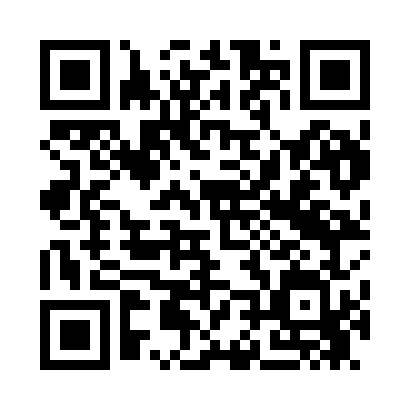 Prayer times for Tarva, EstoniaWed 1 May 2024 - Fri 31 May 2024High Latitude Method: Angle Based RulePrayer Calculation Method: Muslim World LeagueAsar Calculation Method: HanafiPrayer times provided by https://www.salahtimes.comDateDayFajrSunriseDhuhrAsrMaghribIsha1Wed3:005:281:216:379:1511:352Thu2:595:251:216:389:1811:363Fri2:585:231:216:399:2011:374Sat2:575:201:216:419:2211:385Sun2:565:181:216:429:2511:396Mon2:555:151:206:439:2711:407Tue2:545:131:206:459:2911:418Wed2:535:101:206:469:3111:419Thu2:525:081:206:479:3411:4210Fri2:515:061:206:489:3611:4311Sat2:505:031:206:509:3811:4412Sun2:495:011:206:519:4011:4513Mon2:484:591:206:529:4211:4614Tue2:474:571:206:539:4511:4715Wed2:464:551:206:559:4711:4816Thu2:454:531:206:569:4911:4917Fri2:454:511:206:579:5111:5018Sat2:444:481:206:589:5311:5119Sun2:434:471:206:599:5511:5220Mon2:424:451:207:009:5711:5321Tue2:424:431:207:019:5911:5422Wed2:414:411:217:0210:0111:5423Thu2:404:391:217:0310:0311:5524Fri2:404:371:217:0410:0511:5625Sat2:394:361:217:0510:0711:5726Sun2:384:341:217:0610:0911:5827Mon2:384:321:217:0710:1111:5928Tue2:374:311:217:0810:1212:0029Wed2:374:291:217:0910:1412:0030Thu2:364:281:217:1010:1612:0131Fri2:364:271:227:1110:1712:02